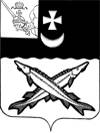 АДМИНИСТРАЦИЯ БЕЛОЗЕРСКОГО  МУНИЦИПАЛЬНОГО РАЙОНА ВОЛОГОДСКОЙ ОБЛАСТИП О С Т А Н О В Л Е Н И ЕОт 24.12.2021 № 499О внесении  изменений  в  постановлениеадминистрации района от 10.02.2021 №34	ПОСТАНОВЛЯЮ:		1. Внести в постановление администрации района от 10.02.2021 №34 «Об утверждении муниципальной программы «Управление и распоряжение муниципальным имуществом Белозерского муниципального района на 2021-2025 годы» следующие изменения:            - в разделе 1. «Паспорт программы» цифры «53 765,3» заменить цифрами «53 470,9», цифры  «13 405,2» заменить цифрами «13 110,8», цифры «24 506» заменить цифрами «24 211,6», цифры «5 007,2» заменить цифрами «4 712,7»;		- в приложении 4 к Программе «Ресурсное обеспечение реализации муниципальной  программы за счет средств районного  бюджета (тыс.руб.)» цифры «13 405,22» цифрами «13 110,8»;            - приложение 5 к Программе «Прогнозная (справочная) оценка на реализацию целей муниципальной программы изложить в новой редакции (приложение 1);           - приложение 6 к Программе «План реализации муниципальной программы» изложить в новой редакции (приложение 2). 		2. Контроль за исполнением настоящего постановления возложить на начальника Управления имущественных отношений района Данилову О.В.		3. Настоящее постановление подлежит размещению на официальном сайте Белозерского муниципального района в информационно-телекоммуникационной сети «Интернет».Руководитель администрации района:			Д.А. СоловьевПриложение 1 к постановлению администрации районаот «24» декабря 2021 №499«Приложение 5                                                                                                                                                                               к  Программе     ПРОГНОЗНАЯ (СПРАВОЧНАЯ) ОЦЕНКА НА РЕАЛИЗАЦИЮ ЦЕЛЕЙ МУНИЦИПАЛЬНОЙ ПРОГРАММЫ (ТЫС.РУБ.)                                                                                                                                                                           »Приложение 2 к постановлению администрации районаот «24» декабря 2021 № 499«Приложение 6к программе План реализации муниципальной программы                                                                                                                                                                                                                                                     »Приложение 1 к постановлению администрации районаот «24» декабря 2021 №499«Приложение 5                                                                                                                                                                               к  Программе     ПРОГНОЗНАЯ (СПРАВОЧНАЯ) ОЦЕНКА НА РЕАЛИЗАЦИЮ ЦЕЛЕЙ МУНИЦИПАЛЬНОЙ ПРОГРАММЫ (ТЫС.РУБ.)                                                                                                                                                                           »Приложение 2 к постановлению администрации районаот «24» декабря 2021 № 499«Приложение 6к программе План реализации муниципальной программы                                                                                                                                                                                                                                                     »Приложение 1 к постановлению администрации районаот «24» декабря 2021 №499«Приложение 5                                                                                                                                                                               к  Программе     ПРОГНОЗНАЯ (СПРАВОЧНАЯ) ОЦЕНКА НА РЕАЛИЗАЦИЮ ЦЕЛЕЙ МУНИЦИПАЛЬНОЙ ПРОГРАММЫ (ТЫС.РУБ.)                                                                                                                                                                           »Приложение 2 к постановлению администрации районаот «24» декабря 2021 № 499«Приложение 6к программе План реализации муниципальной программы                                                                                                                                                                                                                                                     »Приложение 1 к постановлению администрации районаот «24» декабря 2021 №499«Приложение 5                                                                                                                                                                               к  Программе     ПРОГНОЗНАЯ (СПРАВОЧНАЯ) ОЦЕНКА НА РЕАЛИЗАЦИЮ ЦЕЛЕЙ МУНИЦИПАЛЬНОЙ ПРОГРАММЫ (ТЫС.РУБ.)                                                                                                                                                                           »Приложение 2 к постановлению администрации районаот «24» декабря 2021 № 499«Приложение 6к программе План реализации муниципальной программы                                                                                                                                                                                                                                                     »